РОССИЙСКАЯ ФЕДЕРАЦИЯИРКУТСКАЯ ОБЛАСТЬМуниципальное образование «Новонукутское»Дума муниципального образования «Новонукутское»Третьего созываРЕШЕНИЕ27 апреля 2017 г.                                № 7                                   п.  НовонукутскийО внесении изменений в Генеральный план поселенияВ целях обеспечения устойчивого развития территории муниципального образования «Новонукутское», руководствуясь ст.ст. 23, 24 Градостроительного кодекса Российской Федерации, ст.16 Федерального закона от 06.10.2003 N 131-ФЗ "Об общих принципах организации местного самоуправления в Российской Федерации", руководствуясь Уставом муниципального образования  «Новонукутское»,  Дума  муниципального образования  «Новонукутское»РЕШИЛА:1. Внести изменения в Генеральный план муниципального образования «Новонукутское» (утв.решением Думы МО «Новонукутское» от 26.08.2013г. №43), на часть территории муниципального образования «Новонукутское» применительно к земельному участку с кадастровым номером 85:04:000000:2261 (прилагается).2. Администрации муниципального образования «Новонукутское»:2.1. опубликовать настоящее решение в печатном издании «Новонукутский  вестник», размещению на сайте администрации муниципального образования «Новонукутское» и в Федеральной государственной системе территориального планирования;2.2. внести в оригинал решения Думы муниципального образования «Новонукутское» от 26.08.2013г. N43 "Об утверждении генерального плана муниципального образования «Новонукутское»" информационную справку о дате внесения в него изменений настоящим решением.Председатель Думы муниципального образования «Новонукутское»Глава муниципального образования «Новонукутское»:	 			О.Н. КарховаУТВЕРЖДЕНОрешением Думы МО «Новонукутское»от 27.04.2017г. №7Муниципальный заказчикАдминистрация муниципальногообразования «Новонукутское»внесение изменений вГЕНЕРАЛЬНЫЙ ПЛАН МУНИЦИПАЛЬНОГО ОБРАЗОВАНИЯ«НОВОНУКУТСКОЕ»на часть территории муниципального образования «Новонукутское» применительно к земельному участку с кадастровым номером 85:04:000000:2261Том I
Положение о территориальном планировании.Иркутск 2017Общие положения1. Внесение изменений в генеральный план муниципального образования «Новонукутское» на часть территории муниципального образования «Новонукутское» применительно к земельному участку с кадастровым номером 85:04:000000:2261» выполнен в соответствии с Техническим заданием, входящим в состав муниципального контракта.Необходимость внесения изменений в генеральный план муниципального образования «Новонукутское» обусловлен необходимостью:1) реализации инвестиционных проектов на участке недр «Ункей»;2) стабильного функционирования и развития существующего предприятия по производству гипсовых строительных материалов.2. Внесение изменений в генеральный план муниципального образования «Новонукутское» на часть территории муниципального образования «Новонукутское» применительно к земельному участку с кадастровым номером 85:04:000000:2261» вносятся изменения:1) в положение о территориальном планировании, в части уточнения параметров функциональных зон;2) карта функциональных зон поселения «Проектный план. Основной чертеж. Схема функционального зонирования территории М 1:10 000» дополняется картой «Карта функциональных зон М 1:25 000», содержащей изменения границ функциональной зоны СН-1 (Зоны озеленения специального назначения) на ПК-1 применительно к земельному участку с кадастровым номером 85:04:000000:2261.3. Внесение изменений в генеральный план муниципального образования «Новонукутское» на часть территории муниципального образования «Новонукутское» применительно к земельному участку с кадастровым номером 85:04:000000:2261» подлежит применению исключительно к территории земельного участка с кадастровым номером 85:04:000000:2261. 4. Материалы генерального плана муниципального образования «Новонукутское», утвержденного решением Думы муниципального образования «Новонукутское» от 26.08.2013 № 43 (с изменениями и дополнениями), а также материалы по его обоснованию (с изменениями и дополнениями), по отношению к территории земельного участка с кадастровым номером 85:04:000000:2261не подлежат применению в части противоречащей проекту «Внесение изменений в генеральный план муниципального образования «Новонукутское» на часть территории муниципального образования «Новонукутское» применительно к земельному участку с кадастровым номером 85:04:000000:2261» (после его утверждения и официального опубликования).5.  Внесение изменений в генеральный план муниципального образования «Новонукутское» на часть территории муниципального образования «Новонукутское» применительно к земельному участку с кадастровым номером 85:04:000000:2261» не меняются проектные решения, заложенные генеральным планом муниципального образования «Новонукутское», утвержденным решением Думы муниципального образования «Новонукутское» от 26.08.2013 № 43 (с изменениями и дополнениями). 7. Материалы по обоснованию Внесение изменений в генеральный план муниципального образования «Новонукутское» на часть территории муниципального образования «Новонукутское» применительно к земельному участку с кадастровым номером 85:04:000000:2261» дополняют материалы по обоснованию генерального плана муниципального образования «Новонукутское», утвержденного решением Думы муниципального образования «Новонукутское» от 26.08.2013 № 43 (с изменениями и дополнениями).8. Внесение изменений в генеральный план муниципального образования «Новонукутское» на часть территории муниципального образования «Новонукутское» применительно к земельному участку с кадастровым номером 85:04:000000:2261» и материалы по его обоснованию выполнены согласно структуре и условным обозначениям, принятым в генеральном плане муниципального образования «Новонукутское», утвержденным решением Думы муниципального образования «Новонукутское» от 26.08.2013 № 43 (с изменениями и дополнениями).Изменения, вносимые в положение о территориальном планировании.1. В части III «ПРОИЗВОДСТВЕННЫЕ И КОММУНАЛЬНЫЕ ЗОНЫ» раздела II «ФУНКЦИОНАЛЬНЫЕ ЗОНЫ» слова «Зона предназначена для объектов производства и коммунальных баз, имеющих санитарную зону от 100 до 300 м» заменить словами «Зона предназначена для объектов производства и коммунальных баз, имеющих санитарную зону от 300 до 1000 м».2. В части III «ПРОИЗВОДСТВЕННЫЕ И КОММУНАЛЬНЫЕ ЗОНЫ» раздела II «ФУНКЦИОНАЛЬНЫЕ ЗОНЫ» таблицу №III-1 «Состав функциональной зоны ПК-1» раздел «Строительная промышленность» дополнить строкой № 4 следующего содержания: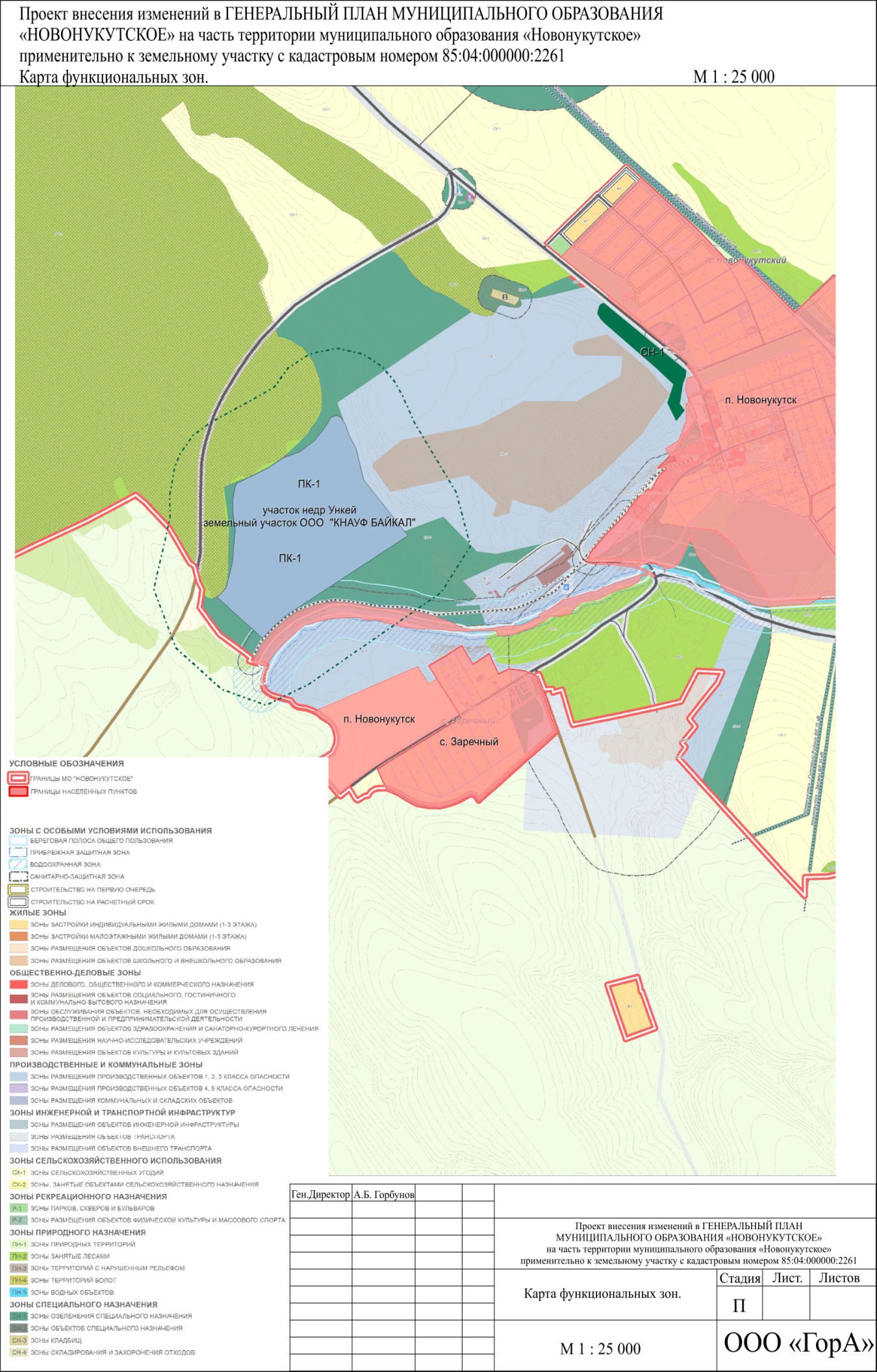 Муниципальный заказчикАдминистрация муниципальногообразования «Новонукутское»внесение изменений вГЕНЕРАЛЬНЫЙ ПЛАН МУНИЦИПАЛЬНОГО ОБРАЗОВАНИЯ«НОВОНУКУТСКОЕ»на часть территории муниципального образования «Новонукутское» применительно к земельному участку с кадастровым номером 85:04:000000:2261Том IIМатериалы по обоснованию
(текстовая часть)Иркутск 2017Общие положенияВнесение изменений в генеральный план муниципального образования «Новонукутское» на часть территории муниципального образования «Новонукутское» применительно к земельному участку с кадастровым номером 85:04:000000:2261» выполнен в соответствии с Техническим заданием, входящим в состав муниципального контракта.Необходимость внесения изменений в генеральный план муниципального образования «Новонукутское» обусловлен необходимостью:1) реализации инвестиционных проектов на участке недр «Ункей»;2) стабильного функционирования и развития существующего предприятия по производству гипсовых строительных материалов.1. Сведения о планах и программах комплексного социально-экономического развития муниципального образования1. По информации администрации муниципального образования «Новонукутское» изменения в планы и программы комплексного социально-экономического развития муниципального образования «Новонукутское» с момента подготовки генерального плана муниципального образования «Новонукутское», утвержденного решением Думы муниципального образования «Новонукутское» от 26.08.2013 № 43, предусматривающих на территории земельного участка с кадастровым номером 85:04:000000:2261» не осуществлялись.2. Обоснование выбранного варианта размещения объектов местного значения поселения и оценка возможного влияния таких объектов на комплексное развитиеВнесение изменений в генеральный план муниципального образования «Новонукутское» на часть территории муниципального образования «Новонукутское» применительно к земельному участку с кадастровым номером 85:04:000000:2261» размещение объектов местного значения поселения не предусматривается.3. Утвержденными схемами территориального планирования Российской Федерации, схемой территориального планирования Иркутской области не предусмотрено размещение объектов федерального и регионального значения на территории земельного участка с кадастровым номером 85:04:000000:2261.4. Утвержденной схемой территориального планирования муниципального образования «Нукутский район» не предусмотрено размещение объектов местного значения муниципального района на территории земельного участка с кадастровым номером 85:04:000000:2261.5. Перечень и характеристика основных факторов риска возникновения чрезвычайных ситуаций природного и техногенного характера приведены в материалах по обоснования генерального плана муниципального образования «Новонукутское», утвержденного решением Думы муниципального образования «Новонукутское» от 26.08.2013 № 43.6. Включение или исключение земельных участков из границ населенных пунктов муниципального образования «Новонукутское» не предусматривается.7. На территории муниципального образования «Новонукутское» отсутствуют территории исторических поселений федерального значения и исторических поселений регионального значения.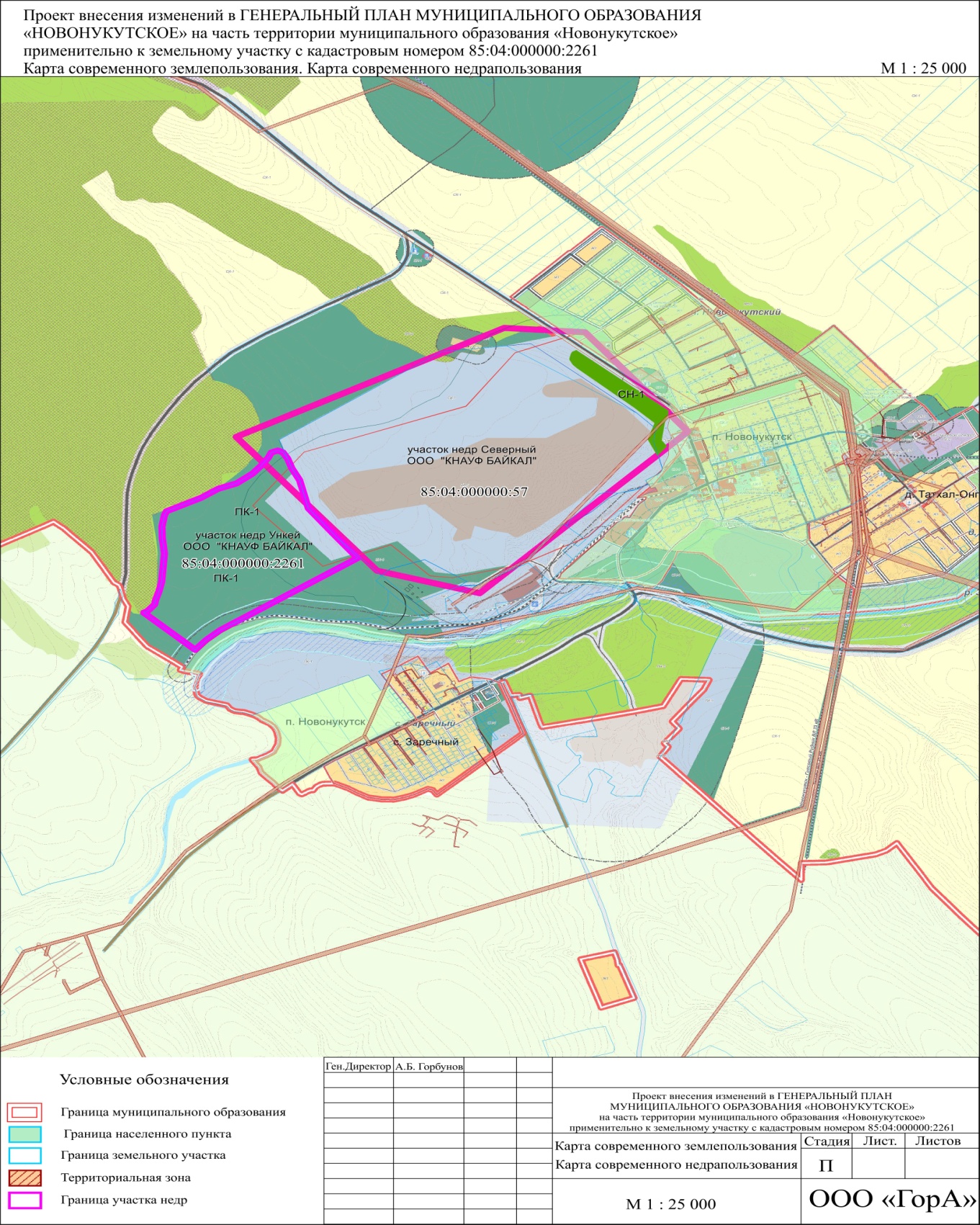 3Объекты по добыче гипса500